KALBİNİ VE DİLİNİ TEMİZ TUT“ARGO VE KABA KONUŞMANIN ÖNLENMESİ”(2017-2018)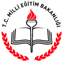 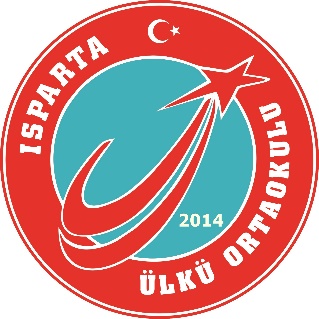 	ÜLKÜ ORTAOKULU MÜDÜRLÜĞÜ	“Bakacağın Yüze Utanacak Söz Söyleme”123456Bu proje yönergesi 2017-2018 eğitim öğretim yılında Ülkü Ortaokulu Müdürlüğünün onayladığı tarihte yürürlüğü girer ve “Proje Yürütme Kurulu” tarafından yürütülür.   Hamidullah SARI       Okul Müdürü7PROJE DEĞERLENDİRME FORMUPROJENİN HAZIRLANDIĞI OKUL: ÜLKÜ ORTOKULUPROJENİN NUMARASI / ADI / ALANI: KALBİNİ VE DİLİNİ TEMİZ TUT EĞİTİM/SOSYALAdı Soyadı İmza8PROJENİN ADIKALBİNİ VE DİLİNİ TEMİZ TUTPROJENİN TÜRÜÖğrenme-öğretme etkinlikleriSınıf YönetimiDeğer ve tutumları kazandırmaPsikolojik danışma ve rehberlikVeli eğitimi ve işbirliğiO  PROJE SAHİBİÜLKÜ ORTAOKULUPROJE DÖNEMİ2017/2018 Eğitim Öğretim yılıPROJENİNBAŞLANGIÇ / BİTİŞ TARİHLERİ15/03/2018-08/06/2018 ve devam eden eğitim öğretim yıllarıPROJENİN AMAÇLARI/HEDEFLERİAmaç: Kötü söz ve yalandan arındırılmış; milli, ahlaki, insani, manevi ve kültürel değerlerine bağlı, bu değerleri benimseyen koruyan ve geliştiren; vatanını ve milletini seven nesiller yetiştirmek. Öğrencilerimizin günlük yaşamından kötü söz ve yalanı arındırıp milli ve manevi değerlerine bağlı nesiller yetiştirmek.Hedefler:Kötü ve çirkin sözlerin yerine güzel ve etkili sözlerin kullanılmasını sağlamakYalanın toplum hayatındaki olumsuz etkilerini kaldırarak bireyler arası iletişimin olumlu yönde gelişmesini sağlamakEğitim ve öğretimde kötü söz ve yalanın olumsuz etkilerini ortadan kaldırmakYaşadığımız çevreden başlayarak sosyal hayatta olumlu gelişmeler sağlamakEğitimde iyi örneklerin ve başarılı çalışmaların yaygınlaştırılmasını ve diğer kurumlar tarafından paylaşılmasını sağlamak.Değerlerine bağlı bireylerin oluşturduğu bir toplum yetiştirmek.Yaşadığı toplumda görev ve sorumluluklarını bilen bireyler yetiştirmekPROJENİN GEREKÇELERİÖğrencilerin günlük yaşamında kötü söz ve yalanı kullanmalarıMilli ve manevi değerlerin okul ortamında tam olarak hissedilmemesiniAilede verilen eğitimin yetersiz olmasıAile ortamında kötü söz ve davranışların görülmesi ve bu davranışlardan çocukların etkilenmesiAkran grubunda bulunan çocukların bazılarının kötü söz ve davranış alışkanlığı kazanmış olmalarıSosyal medyada kötü söz ve davranışların yer alması ve öğrencilerin olumsuz etkilenmeleriSanal ortamlarda kötü söz ve davranış örneklerinin yaygınlaşmasıBizi biz yapan değerlerimizin gün geçtikçe değerini yitirmesiPROJENİN YASAL DAYANAĞI•14.06.1973 tarihli ve 1739 sayılı Milli Eğitim Temel Kanunu,25.08.2011 tarihli ve 652 sayılı Milli Eğitim Bakanlığının teşkilat ve görevleri hakkında kanun hükmünde kararname,05.06.1961 tarihli ve 222 sayılı İlköğretim ve Eğitim Kanunu,•05.06.1986 tarihli ve 3308 sayılı Mesleki Eğitim Kanunu,•Milli Eğitim Bakanlığının diğer mevzuatları (Kanun, Yönetmelik, Yönerge, Genelge, Talimat…) dikkate alınarak hazırlanmıştır.PROJENİN HEDEF KİTLESİÜlkü Ortaokulu Öğrencileri, Öğretmenleri ve Velileri PROJE ORTAKLARI-PROJENİN ÖZETİÖğretmenlerce belirlenecek nezaket kurallarıyla ilgili sözler okulun bölümlerine asılarak öğrenciler tarafından kullanılmaya teşvik edilir.Bu sözcüklerin günlük hayatta kullanılıp kullanılmadığı öğretmenler tarafından gözlemlenir.Bu uygulamada başarılı olan öğrenciler örnek öğrenci seçilerek bir hafta boyunca “örnek öğrenci” yaka kartıyla ödüllendirilir.Yalanın ve kötü sözlerin sebepleri ve sonuçlarıyla ilgili öyküler anlattırılarak öğrencilerin konuyla ilgili empati kurmaları sağlanır.Öğrencilerin düşüncelerini uygun ortamlarda ifade etmeleri sağlanarak örnek olacak olayların paylaşılmasına imkân verilir.Öğrencilere 15 günde bir 6 adet kötü söz içeren cümle ile 6 adet iyi söz içeren cümleler verilir, örnek seçilecek konu üzerinde kötü ve iyi sözler kullanılarak drama haline getirilmesi istenir. Kullanılan kötü ve güzel sözler sonucunda neler hissettikleri sorulur. Yapılan etkinlik ile olumsuz davranışların ortadan kalkıp kalkmadığı gözlemlenir.Okul bünyesinde yalan ve kötü sözlerle mücadele konusunda tiyatro gösterileri düzenlenir. Oyunun ardından öğretmenlerin rehberliğinde doğru ve yanlış davranışlar tartışılır.Tüm öğrencileri kapsayan “yalan ve kötü sözlerle mücadele” konulu en iyi slogan, en iyi şiir ve en iyi afiş yarışması düzenlenerek dereceye giren eserlere çeşitli ödüller verilir.FAALİYET NO.FAALİYET ADIFAALİYETİN YARARLANICILARIFAALİYET GERÇEKLEŞTİRMETARİHİ1Projenin HazırlanmasıÖğrenci Öğretmen veliler01/03/201814/03/20182Projenin Onaya SunulmasıÖğrenci Öğretmen veliler15/03/20183Projenin tüm öğretmen öğrenci ve velilere anlatılmasıÖğrenci Öğretmen veliler15/03/20184Proje ile ilgili okul panosu hazırlanmasıÖğrenci Öğretmen veliler02/04/20185Drama Çalışmaları yapılmasıÖğrenci Öğretmen veliler16/04/201827/04/20186Tiyatro gösterileri YapılmasıÖğrenci Öğretmen veliler07/05/201818/05/20187Şiir, Slogan ve Afiş YarışmasıÖğrenci Öğretmen veliler22/05/201801/06/20188Ödüllendirmelerin yapılmasıÖğrenci Öğretmen veliler05/06/20189Projenin değerlendirilmesiÖğrenci Öğretmen veliler13/06/2018PROJE YÜRÜTME KURULUNUN GÖREVLERİProjenin yürütmesini ve koordinasyonunu sağlamak,Projenin uygulama takvimini hazırlamak,Projenin taslağını hazırlamak ve hazırlanan taslağı onaya sunmak,Projede kullanılacak doküman, afiş, slayt ve sunumları hazırlamak,Projenin tanıtım toplantısını yapmak,Okul panolarına özlü sözlerin asılmasını sağlamak güncellemekDrama çalışmalarını yaptırmak ve kontrol etmekTiyatro gösterileri hazırlatmak ve gerekli ortamı hazırlamakSlogan ve afiş yarışması organize etmek.Gerektiğinde projenin takvim ve faaliyetlerinde değişiklikler yapmak.Proje ile ilgili getirilen önerileri incelemek, uygulama kararlarını almak ve projelerin gelişim takibini yapmak,Proje sürecini takip ederek karşılaşılan sorunlara çözümler üretmek,Yarışma sonucunda verilecek ödülleri belirlemek ve temin etmekYarışmalarda dereceye giren öğrencilere ödüllerini iletmekProjeleri raporlaştırmak, projenin sonuçlarını analiz ederek ilgililer ile paylaşmak.PROJEDEN BEKLENENLER1. Öğrencilerin kötü söz ve yalandan uzaklaşmaları2.Öğrenci davranışlarının olumlu yönde gelişmesi 3.Kötü söz ve yalanla ilgili ailelerin bilinçlenmesi4.Ailelerin çocuklarına model oluştururken daha dikkatli davranmaları 5.Pekiştirilen davranışların kalıcı izli davranış değişikliğinin sağlanması 6-Öğrencilerin sosyal yönden bilinçlenmesi ve kendilerini geliştirmeleri 7-Öğrencilerin yaşadığı topluma duyarlı bir birey olmaları8-Öğrencilerin sosyal hayatta yalan ve kötü söze başvurmadan kendilerini rahat ve güzelce ifade edebilmeleri9- Teknolojinin bizi değerlerimizden uzaklaştırdığını fark etmeleri10- Sosyal medya ve internetin bizde yol açtığı tahribatı fark etmeleriRİSKLER VE YÖNETİMİVelilerin planlanan faaliyetlere yeterince ilgi göstermemeleriÖğretmenler arasındaki iş birliğinin yeterince sağlanamamasıRisk yönetimi: Muhtemel riskler karşı proje ekibince müdahale edilerek çözüm önerileri sunulacaktır.SÜRDÜRÜLEBİLİRLİKProje süresi bittiği zaman her eğitim öğretim yılında güncellenerek devam ettirilir.PROJENİN HİKÂYESİ VE DÜŞÜNCELER1-Öğretmenlerin özellikle nöbetçi oldukları günlerin teneffüslerde öğrencilerin bazen kavga ve bu esnada birbirlerine karşı kötü söz ve söylemlerde bulunduklarının tespit edilmesi2-Öğrencilerin kötü söz ve yalana ihtiyaç duyduğunun gözlemlenmiş olması 3-Öğrencinin aile ortamında kötü söz ve yalandan etkilenmesi4-TV, sosyal medya ve akran grubu arasındaki iletişimde kötü örnek teşkil edecek davranışlardaki artışlar bu projenin yapılma gereksinimini ortaya çıkarmıştır.FAALİYET NO.FAALİYET ADIFAALİYET MAALİYETİ1Okullarda ilgili bölümlere nezaket kurallarıyla ilgili sözlerin asılmasıMaliyet Yok2Drama çalışmalarının yapılması250 TL3Tiyatro gösterisi250 TL4Slogan ve afiş yarışmaları düzenlenip ödüllendirmelerin yapılması250 TLTOPLAM MAALİYETTOPLAM MAALİYET750TLPROJE YÜRÜTME KURULUPROJE YÜRÜTME KURULUPROJE YÜRÜTME KURULUPROJE YÜRÜTME KURULUSIRA NO.AD SOYADGÖREVİOKULU1Gönül ÖZTÜRKEkip BaşkanıÜlkü Ortaokulu2Emine ÇETİNEkip ÜyeÜlkü Ortaokulu3Eşe GÜRDALEkip ÜyeÜlkü Ortaokulu4Canan BAŞEREkip ÜyeÜlkü Ortaokulu5Hülya GÜLBAHAREkip ÜyeÜlkü OrtaokuluİLETİŞİM BİLGİLERİİLETİŞİM BİLGİLERİİLETİŞİM BİLGİLERİİLETİŞİM BİLGİLERİYasal Adı:Yasal Adı:T.C.ISPARTA VALİLİĞİÜlkü Ortaokulu MüdürlüğüT.C.ISPARTA VALİLİĞİÜlkü Ortaokulu MüdürlüğüPosta Adresi:Posta Adresi:Kepeci Mahallesi 1218 Ülkü Sokak No: 36 Merkez / ISPARTAKepeci Mahallesi 1218 Ülkü Sokak No: 36 Merkez / ISPARTATelefon numarası:Telefon numarası:246 2012084246 2012084Faks numarası:Faks numarası:--Kurumun e-posta adresi:Kurumun e-posta adresi:703895@meb.k12.tr703895@meb.k12.trKurumun internet adresi:Kurumun internet adresi:http://ispartaulku32.meb.k12.tr/http://ispartaulku32.meb.k12.tr/Proje Sorumluları İrtibatAdı SoyadıGönül ÖZTÜRKProje Sorumluları İrtibatGSMProje Sorumluları İrtibatE-posta703895@meb.k12.trDEĞERLENDİRME ÖLÇÜTLERİ(5 : Çok iyi - 4 : İyi - 3 : Yeterli - 2 : Az - 1 : Yetersiz)DEĞERLENDİRME ÖLÇÜTLERİ(5 : Çok iyi - 4 : İyi - 3 : Yeterli - 2 : Az - 1 : Yetersiz)1-5 arasıPuan1Projenin özgünlüğü / üretkenlik2Yararlılık (ekonomik, sosyal)3Tutarlılık ve katkı4Uygulanabilir ve kullanışlı olması5Kaynak taraması6Çalışmayı destekleyecek gerekli verilerin toplanması7Özümseme ve hâkimiyet8Sonuç ve açıklık9Hedef ve amaçlarına uygunluk10YaygınlaştırmaTOPLAMTOPLAM